		Poznań, dnia 10 sierpnia 2022 r.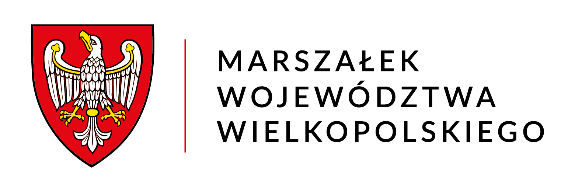        DO-I.152.10.2022       DSK-I-OG.KW-00742/22Działając na podstawie art. 13 ust. 1 ustawy z dnia z dnia 11 lipca 2014 r. o petycjach (Dz. U. z 2018 r., poz. 870), zawiadamiam o sposobie rozpatrzenia petycji z dnia 26 maja 2022 r., w przedmiocie sprzeciwu na wydanie pozwolenia na dalsze składowanie odpadów na terenie firmy GAWSTAL Sp. z o.o. Sp.k. w Starczanowie, gmina Nekla, skierowanej do Marszałka Województwa Wielkopolskiego.W dniu 4.03.2020 r. do Marszałka Województwa Wielkopolskiego wpłynął wniosek przedsiębiorstwa GAWSTAL Sp. z o.o. sp. k. w przedmiocie zmiany decyzji Starosty Wrzesińskiego znak: WBŚ.6233.19.2013 z dnia 3.06.2013 r., udzielającej zezwolenia na zbieranie odpadów na działkach o nr ewid. 69/13 i 69/14, obręb Starczanowo wraz z późniejszymi zmianami, pod kątem dostosowania posiadanej do wymagań wynikających z aktualnego stanu prawnego, stosownie do art. 14 ust. 1-2 ustawy z dnia 20 lipca 2018 r. o zmianie ustawy o odpadach oraz niektórych innych ustaw (Dz. U. z 2018 r., poz. 1592 ze zm.). Obecnie nadal prowadzone jest postępowanie wyjaśniające, zmierzające m.in. do ograniczenia ilości magazynowanych odpadów na terenie Zakładu oraz dostosowania tych ilości do możliwości techniczno-organizacyjnych Zakładu, a także prowadzenia tymczasowego magazynowania w ramach prowadzonej działalności związanej ze zbieraniem odpadów wyłącznie w miejscach spełniających wymagania, określone w przepisach szczegółowych w tym zakresie. W związku z powyższym dokonanie ewentualnej zmiany wyżej cytowanej decyzji Starosty Wrzesińskiego jest możliwe wyłącznie w przypadku spełnienia przez Wnioskodawcę ww. wymogów.Wobec ww. okoliczności wyjaśniam, że ewentualne działania Marszałka Województwa Wielkopolskiego, w przedmiocie zmiany decyzji udzielającej zezwolenia na zbieranie odpadów, będą uzależnione od wyników prowadzonego postępowania wyjaśniającego.Jednocześnie zwracam uwagę, że tutejszy Organ dokonuje oceny zasadności wniosku
o wydanie bądź zmianę zezwolenia na zbieranie odpadów pod względem warunków określonych w przepisach ustawy z dnia 14 grudnia 2012 r. o odpadach, a także w decyzji
o środowiskowych uwarunkowaniach (o ile takowa decyzja została wcześniej wydana). Natomiast ewentualna odmowa uwzględnienia wniosku wymaga wykazania zaistnienia okoliczności, o których mowa w art. 46 ust. 1 ww. ustawy.Z poważaniemOtrzymują:Adresat (wraz z informacją dotyczącą przetwarzania danych osobowych)Departament Organizacyjny i Kadr (oryginał ad acta)Aa (kopia ad acta)